Constructing 2-D Shapes from Other Shapes Behaviours/StrategiesConstructing 2-D Shapes from Other Shapes Behaviours/StrategiesConstructing 2-D Shapes from Other Shapes Behaviours/StrategiesStudent looks at the outline, but does notknow which 2-D shapes to use to construct acomposite shape (hexagon).Student places blocks randomly with no thought to the outline to construct a composite shape (hexagon) from other 2-D shapes.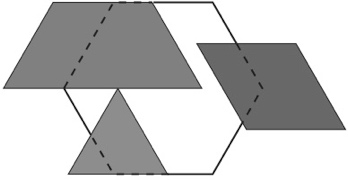 Student constructs a composite shape (hexagon) from other 2-D shapes, but leaves gaps or overlaps when using blocks to cover hexagon.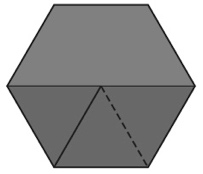 Observations/DocumentationObservations/DocumentationObservations/DocumentationStudent constructs a composite shape (hexagon) from other 2-D shapes, but cannot construct it in a different way.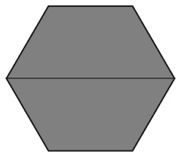 Student constructs a composite shape (hexagon) from other 2-D shapes, but struggles to describe and identify shapes used.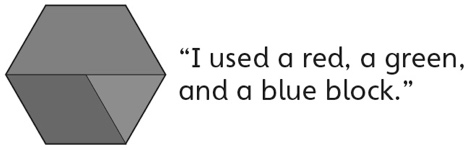 Student constructs a composite shape (hexagon) from other 2-D shapes in different ways and identifies shapes used.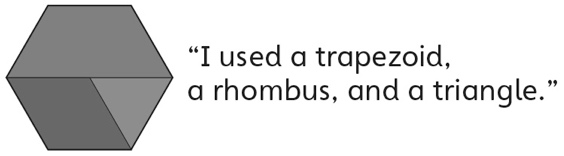 Observations/DocumentationObservations/DocumentationObservations/Documentation